Departamento de Historia Liceo Max salas MarchanContenido: Causas de la crisis del sistema Parlamentario-análisis de fuentes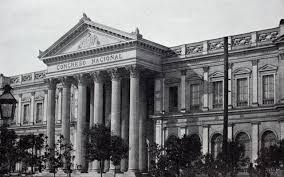 GUÍA DE APRENDIZAJE N° 10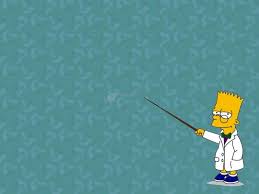 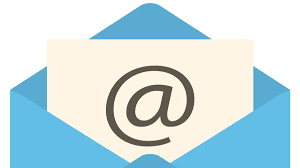 ¡Atención!Actividades: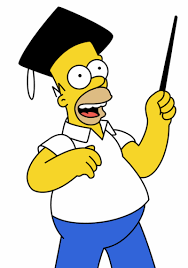 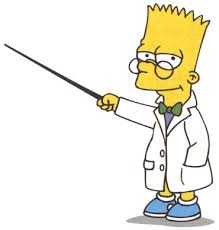 El siguiente fragmento muestra la interpretación del historiador Gabriel Salazar respecto al quiebre institucional de 1925, revelando el papel que tuvo la oligarquía en la crisis.5. Sigue los pasos sugeridos en la actividad N° 2 que te ayudan a dilucidar el significado de conceptos y la intencionalidad del autor.6. ¿Qué elementos, según Salazar, determinaron la crisis de la oligarquía, y qué situaciones del contexto habían cambiado? 7. ¿Cuáles fueron -según tu visión del contexto social y político chileno a comienzos del siglo XX- las causas de la crisis del sistema parlamentario?8. Según todas las encuestas, actualmente los parlamentarios tienen un mínimo porcentaje de aprobación, en el periodo estudiado acontecía lo mismo, según tu opinión ¿Cuál sería la consecuencia de esta situación?PAUTA DE AUTOEVALUACIÓNEstimado Estudiante:Concluidas estas semanas de Cuarentena preventiva, deseamos proponerte una autoevaluación para que observes tu desempeño y compromiso con tus actividades académicas durante este periodo. Te pedimos contesta con honestidad marcando con una X la opción que mejor te represente, y guardar tu respuesta para que, en un reencuentro, que esperamos sea próximo, podamos compartir su autoevaluación de este proceso.AsignaturaHistoria, Geografía y C. SocialesNIVELGuía de Aprendizaje 2do medioUNIDADChile en la Primera Mitad del siglo XXOBJETIVO DE APRENDIZAJE O HABILIDADESOA: Analizar la crisis del sistema político del periodo parlamentario y la posterior reconstrucción de la institucionalidad por medio de la Constitución de 1925, del fortalecimiento del régimen presidencial y de la reforma del sistema de partidos.OAT: Desplegar habilidades de investigación que involucran identificar, procesar y sintetizar información relevante acerca de un tópico. Plan de lectura y redacción. Valorar los esfuerzos de distintos sectores sociales para la construcción de una sociedad más justa.IndicadorSiempreCasi SiempreAlgunas veces Esta vez noComprendí las causas de la crisis del sistema parlamentario en Chile.Comprendí los diferentes enfoques sobre la crisis.Aplique y observé la metodología de la historia a partir de las fuentes.He dedicado el tiempo suficiente a resolver esta guía.Me preocupé de leer y clarificar el objetivo de esta actividad propuesta por mi profesor (a)He tomado nota de lo más relevante. He pensado en lo que ya sé de este tema para relacionarlo con lo que aprenderé.Atendí a las recomendaciones de mi profesor. (a) Realicé conexiones entre la información  nueva con los que ya conocía.Identifiqué las dificultades que enfrenté al hacer las actividades. Identifiqué e integré nuevo vocabulario especializado propio de las Ciencias Sociales.Usé recursos diversos (fuentes digitales, libro de texto, consulta a mis padres u otros compañeros) para aprender más de la temática propuesta.Me planteo preguntas o desarrollo  imágenes mentales para comprender el contenido estudiado.Valoré mi responsabilidad como estudiante en mi contexto local y nacional.Colaboré con mis compañeros (as) en la resolución de las actividades propuestas.Utilicé los canales propuestos por el profesor para hacer consultas sobre  las actividades sugeridas.Creo que puedo aplicar los conceptos e ideas adquiridas, las habilidades desarrolladas y los recursos desarrollados a situaciones nuevas.